Uploading Documents - GuideMake sure the file that you are going to attach is saved to your computer, and make a mental note of where you have saved it (e.g. desktop, your Documents file, etc.). Also be sure that the file is in a compatible form (e.g., .pdf, .jpg, .docx).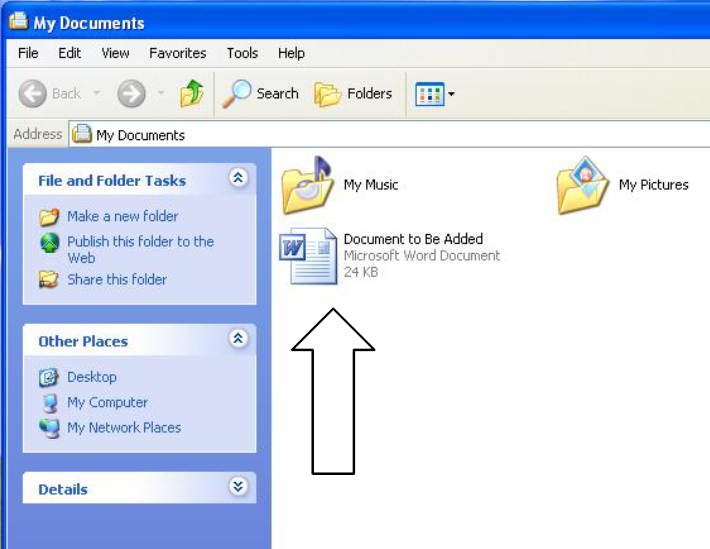 Click on the “Browse” button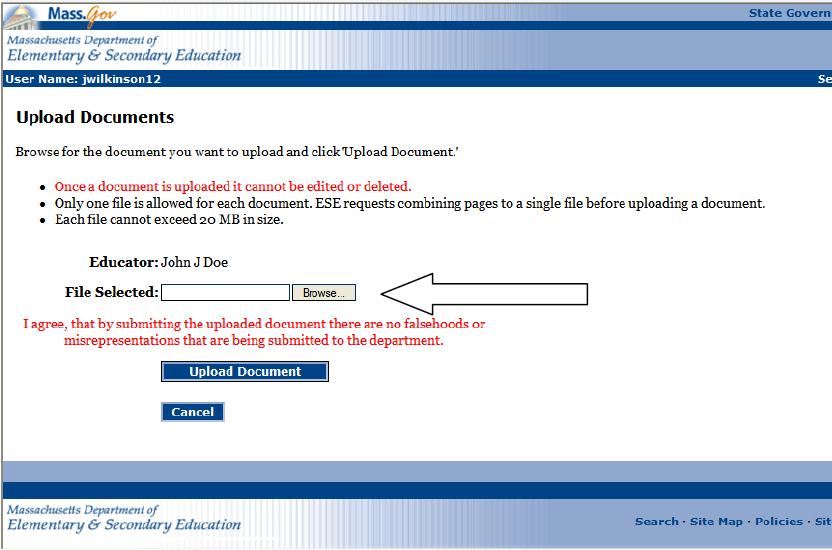 Locate the file you have saved to your computer, and double click the name of the file (or highlight) and click on the “Open” button.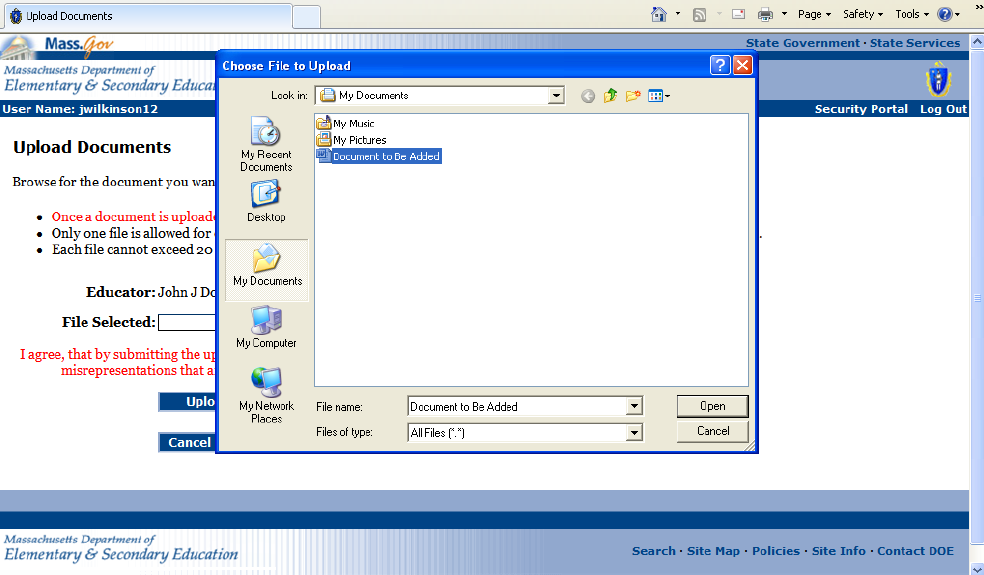 Click the “Upload Document” button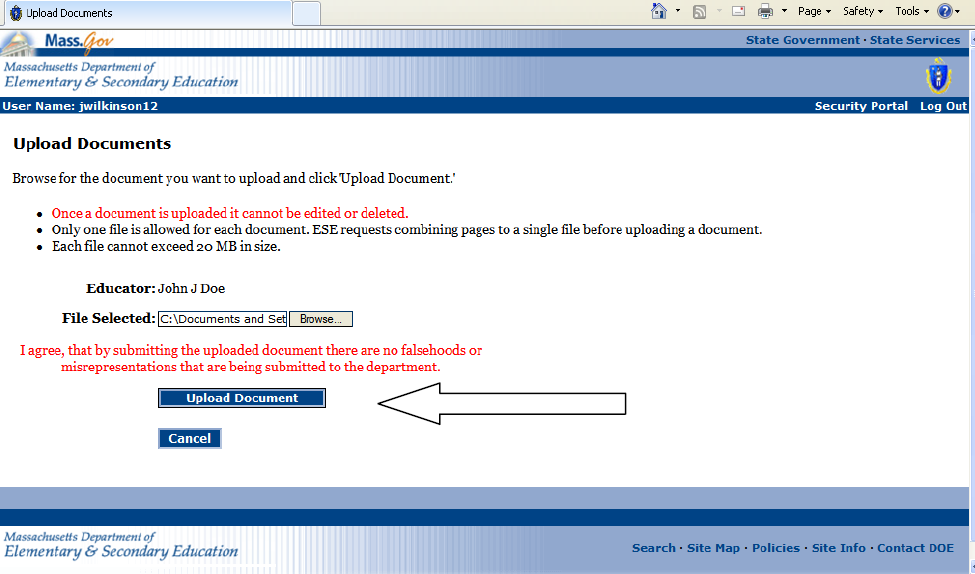 Select the document type being uploaded from the dropdown menu (please note that types beginning with “Voc” should only be selected when the related application is for a Vocational license.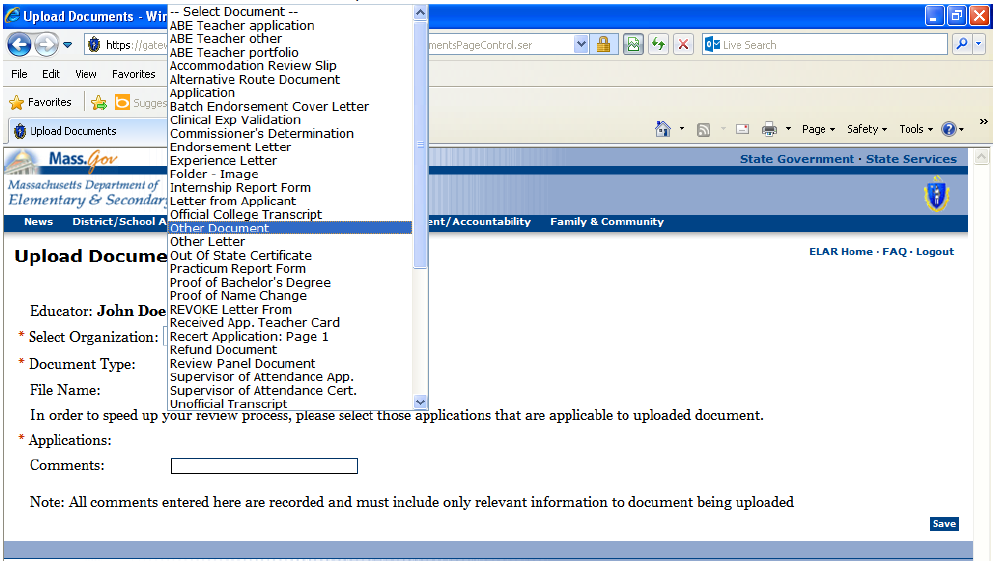 Select which open License Application you wish the document to apply to. You may choose “All”, “None”, or individually select all applications that apply.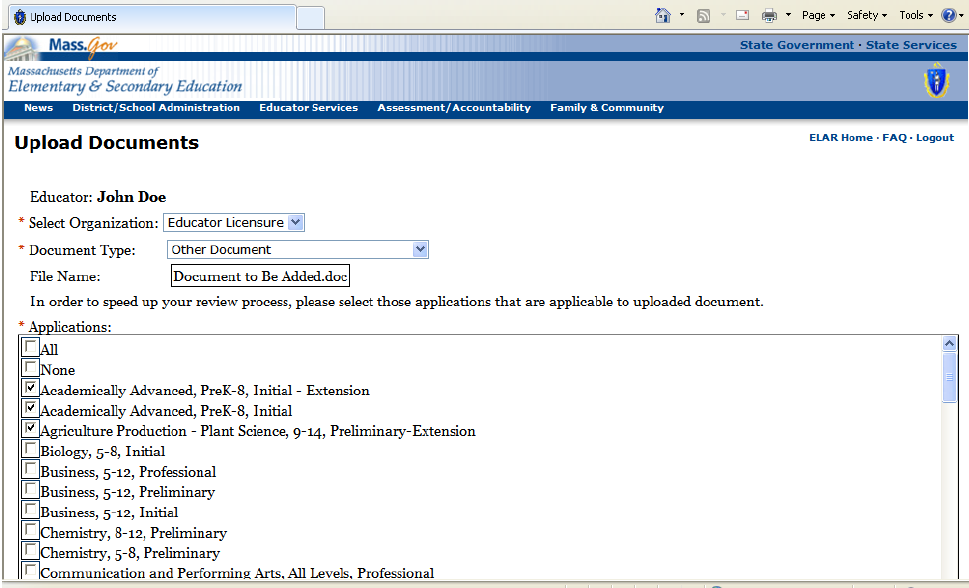 Add short comment relevant to document being uploaded (optional).  Click on “Save” button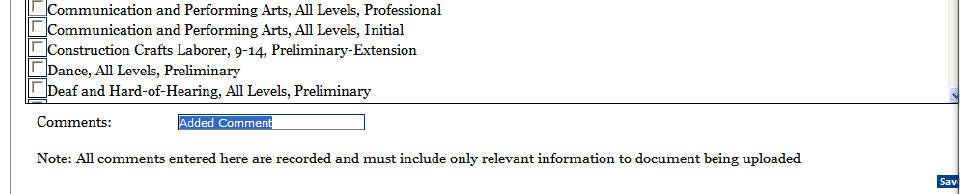 Click “Done” button to return to the Activity Summary Page or click “Upload More Documents” to continue to add documents to the file.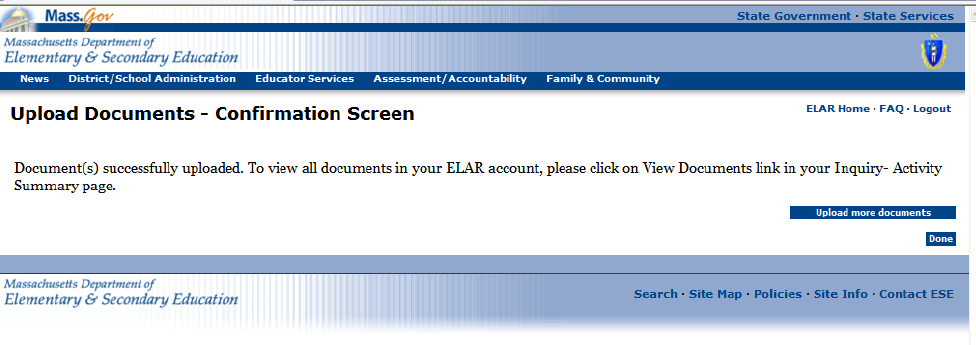 